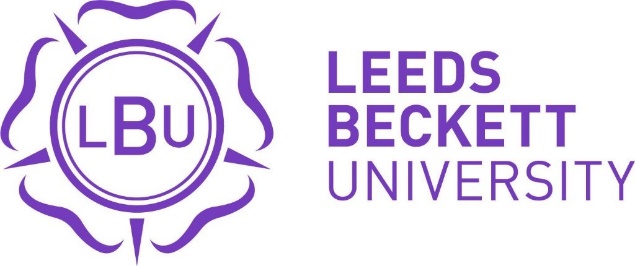 APPLICATION FOR THE ISSUE OF A LETTER OF VERIFICATIONGuidance for Applicants: This is a letter verifying the details of your award, showing the award, subject, classification (where applicable) and examination board date.A hard copy can be posted for £12, and/or an electronic copy can be emailed free of chargeApplicants requesting a Letter of verification MUST provide: This application form fully completed and signed. Please ensure that your signature is handwritten; we are unable to accept electronic signatures. A copy of photo ID. Valid forms of ID include a photocopied or scanned copy of e.g. driving licence, passport, or another official photo ID including signature. Please do not send original documents. If your name has changed since you were awarded, please also attach proof of name change, i.e. a copy of a marriage certificate, deed poll. Payment can be made via the online shop at https://onlinestore.leedsbeckett.ac.uk/product-catalogue/university-services/customer-payments/replacement-award-certificate To be completed by ALL applicants in BLOCK CAPITALSFull Name of Applicant: ___________________                                                       ___              _______     Date of Birth: ______                          _             Student ID if Known: ___________                         __  _____     Year of Award: ____               __ ____ Award and Title of Course: _____________                                                                                 ________ Contact Telephone No: ________                                                                             ________Email Address: ______________                                                           _________________ APPLICATION FOR THE ISSUE OF A LETTER OF VERIFICATIONTo be completed by ALL applicants in BLOCK CAPITALSI (CURRENT FULL NAME: ___________________                                                       ___              _______     FULL NAME at time of award (if different to above) 		                              		Electronic copy only?  Tick Receipt number from online store: 		                              				                                                                        Applicant’s Signature: 		                              		                                                	Date: ______                          _             Please post to this address: 							                                                                                                           ___________________________________________			   _______________________________Please forward your receipt email from the online store with this form attached, along with a scanned copy of photo ID, e.g. passport or driver’s licence to registrationandawards@leedsbeckett.ac.uk 